GULBENES NOVADA PAŠVALDĪBAS DOMES LĒMUMSGulbenēPar Gulbenes novada pašvaldības īpašumā esošās kustamās mantas – cirsmu nekustamajā īpašumā Tirzas pagastā ar nosaukumu “Meža stāmeri” pircēja apstiprināšanuGulbenes novada dome 2023.gada 28.decembrī pieņēma lēmumu Nr. GND/2023/1278 “Par cirsmu nekustamajā īpašumā Tirzas pagastā ar nosaukumu “Meža stāmeri” otrās izsoles rīkošanu, noteikumu un sākumcenas apstiprināšanu” (protokols Nr.20; 69.p), saskaņā ar kuru nolēma rīkot Gulbenes novada pašvaldības īpašumā esošās kustamās mantas – cirsmu nekustamajā īpašumā Tirzas pagastā ar nosaukumu “Meža stāmeri”, kadastra numurs 5094 008 0075, sastāvā ietilpstošās zemes vienības ar kadastra apzīmējumu 5094 008 0055, kailcirte - 1.kvartāla 5. un 6.nogabala cirsmas 0,86 ha platībā, izlases cirte - 1.kvartāla 4.nogabala cirsma 0,64 ha platībā, otro mutisko izsoli ar augšupejošu soli, apstiprināt izsoles noteikumus un nosacīto cenu.2024.gada 18.janvārī tika rīkota Gulbenes novada pašvaldības kustamās mantas – cirsmu nekustamajā īpašumā Tirzas pagastā ar nosaukumu “Meža stāmeri”, kadastra numurs 5094 008 0075 (turpmāk – kustamā manta) otrā izsole, kurā piedalījās viens pretendents. Sabiedrība ar ierobežotu atbildību “AURAVA”, reģistrācijas Nr. 44103044353, juridiskā adrese Litenes iela 22, Gulbene, Gulbenes novads, LV-4401, par augstāko nosolīto cenu 12892,74 EUR (divpadsmit tūkstoši astoņi simti deviņdesmit divi euro 74 centi) ir ieguvusi tiesības pirkt kustamo mantu.Pašvaldību likuma 10.panta pirmās daļas 17.punktu dome ir tiesīga izlemt ikvienu pašvaldības kompetences jautājumu; tikai domes kompetencē ir noteikt kārtību, kādā veicami darījumi ar pašvaldības kustamo mantu. Savukārt šā likuma 10.panta pirmās daļas 21.punkts nosaka, ka dome ir tiesīga izlemt ikvienu pašvaldības kompetences jautājumu; tikai domes kompetencē ir pieņemt lēmumus citos ārējos normatīvajos aktos paredzētajos gadījumos. Saskaņā ar Publiskas personas mantas atsavināšanas likuma 34.panta otro daļu institūcija, kas organizē mantas atsavināšanu (9.pants), izsoles rezultātus apstiprina ne vēlāk kā 30 dienu laikā pēc šā likuma 30.pantā paredzēto maksājumu nokārtošanas, savukārt saskaņā ar šā likuma 30.panta pirmo daļu piedāvātā augstākā summa jāsamaksā par nosolīto nekustamo īpašumu divu nedēļu laikā, bet par kustamo mantu - nedēļas laikā no izsoles dienas, ja izsoles noteikumi neparedz citu termiņu; iemaksātā nodrošinājuma (16.pants) summa tiek ieskaitīta pirkuma summā.Pirkuma maksa 2024.gada 18.janvārī ir samaksāta pilnā apmērā.Publiskas personas mantas atsavināšanas likuma 36.panta pirmā daļa cita starpā nosaka, ka publiskas personas mantas nosolītājs trīsdesmit dienu laikā pēc izsoles rezultātu apstiprināšanas paraksta pirkuma līgumu; nekustamā īpašuma pirkuma līgumu atvasinātas publiskas personas vārdā paraksta attiecīgās atvasinātās publiskās personas lēmējinstitūcijas vadītājs vai viņa pilnvarota persona, bet kustamās mantas pirkuma līgumu — publiskas personas vai tās iestādes, kuras valdījumā vai turējumā manta atrodas, vadītājs vai viņa pilnvarota persona vai kapitālsabiedrības, kuras valdījumā vai turējumā manta atrodas, pārvaldes institūcijas vadītājs vai viņa pilnvarota persona.Pamatojoties uz Pašvaldību likuma 10.panta pirmās daļas 17.punktu, un 10.panta pirmās daļas 21.punktu, Publiskas personas mantas atsavināšanas likuma 30.panta pirmo daļu, 34.panta otro daļu, 36.panta pirmo daļu, saskaņā ar Gulbenes novada pašvaldības īpašuma novērtēšanas un izsoļu komisijas 2024.gada 18.janvāra Gulbenes novada pašvaldības kustamās mantas - cirsmu nekustamajā īpašumā Tirzas pagastā ar nosaukumu “Meža stāmeri” otrās izsoles gaitas protokolu Nr. GND/2.7.4/24/4, un Attīstības un tautsaimniecības komitejas ieteikumu, atklāti balsojot: PAR – ; PRET –; ATTURAS –, Gulbenes novada pašvaldības dome NOLEMJ:1. APSTIPRINĀT Gulbenes novada pašvaldībai īpašumā esošās kustamās mantas -  cirsmu nekustamajā īpašumā Tirzas pagastā ar nosaukumu “Meža stāmeri”, kadastra numurs 5094 008 0075, sastāvā ietilpstošās zemes vienības ar kadastra apzīmējumu 5094 008 0055, kailcirte - 1.kvartāla 5. un 6.nogabala cirsmas 0,86 ha platībā, izlases cirte - 1.kvartāla 4.nogabala cirsma 0,64 ha platībā, 2024.gada 18.janvārī notikušās izsoles rezultātus.2. Trīsdesmit dienu laikā pēc izsoles rezultātu apstiprināšanas slēgt kustamās mantas pirkuma līgumu ar sabiedrību ar ierobežotu atbildību “AURAVA”, reģistrācijas Nr. 44103044353, juridiskā adrese Litenes iela 22, Gulbene, Gulbenes novads, LV-4401, par šā lēmuma 1.punktā norādītās kustamās mantas, pārdošanu par nosolīto summu 12892,74 EUR (divpadsmit tūkstoši astoņi simti deviņdesmit divi euro 74 centi).3. Lēmuma izpildi organizēt Gulbenes novada pašvaldības īpašuma novērtēšanas un izsoļu komisijai. Gulbenes novada pašvaldības domes priekšsēdētājs 					A.Caunītis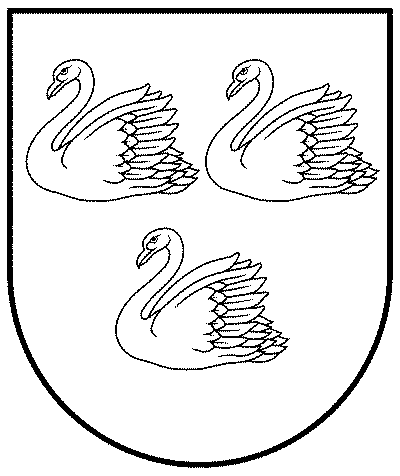 GULBENES NOVADA PAŠVALDĪBAReģ.Nr.90009116327Ābeļu iela 2, Gulbene, Gulbenes nov., LV-4401Tālrunis 64497710, mob.26595362, e-pasts: dome@gulbene.lv, www.gulbene.lv2024.gada 25.janvārī                                     Nr. GND/2024/                                     (protokols Nr.; .p.)